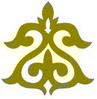 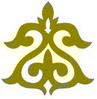                                                                                                                 Павлодар облысы бойынша      Мемлекеттік кірістер       департаментінің                                                                                                               2018 жылғы   5    қаңтардағы                                                                                                                №   7     бұйрығымен бекітілді                                                               Қазақстан Республикасы Қаржы министрлігі Мемлекеттік кірістер   комитеті  Павлодар облысы бойынша Мемлекеттік кірістер департаментінде2018 жылдың 1-жарты жылдығынажеке тұлғалар мен заңды тұлғалар  өкілдерін қабылдауКЕСТЕСІҚабылдауға жазылу телефоны  (8-7182)  32-13-59. Е-mail: s.secretar1@kgd.gov.kz, k.kense@kgd.gov.kz                        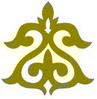 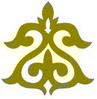                            Приложение  к   приказу №7           Департамента                                   государственных доходов по                      Павлодарской области          от     5        января    2017 года         Г Р А Ф И Кприема физических лиц и представителей юридических лицв Департаменте государственных доходов по Павлодарской областиКомитета государственных доходовМинистерства финансов Республики Казахстанна 1-полугодие 2018 годаЗапись на прием по телефонам (8-7182)  32-13-59. Е-mail: s.secretar1@kgd.gov.kz, k.kense@kgd.gov.kЛауазымыТегі, аты, әкесінің атыҚабылдау күні мен уақыты    Қабылдау           орнықызметтік телефоныПавлодар облысы бойынша Мемлекеттік кірістер департаменті басшысыБайғұрманов ЕрнұрЕрматұлыСәрсенбі сағ. 15-00-ден 17-00 дейінПавлодар қ. Ленин к-сі, 57 кабинет 30532-13-59Павлодар облысы бойынша Мемлекеттік кірістер департаменті басшысының орынбасарыШәкірова Әсем АмангелдіқызыСейсенбі, сағ. 15-00-ден 17-00 дейінПавлодар қ. Ленин к-сі, 57 кабинет 20353-59-00Павлодар облысы бойынша Мемлекеттік кірістер департаменті басшысының орынбасарыБазилов Ілияс СағынтайұлыБейсенбі,  сағ. 15-00-дан   17-00 дейінПавлодар қ. Толстой к-сі, 98 кабинет 20261-29-19,61-56-62Павлодар облысы бойынша Мемлекеттік кірістер департаменті басшысының орынбасарыБелгібаев Қуат ҚуанышұлыЖұма, сағ. 15-00-ден 17-00 дейінПавлодар қ. Ленин к-сі, 57 кабинет 31032-13-59ДолжностьФамилия, имя, отчествоДень неделии время приемаМестонахождениеСлужебный телефонРуководитель Департамента государственных доходов по Павлодарской областиБайгурманов Ернур ЕрматовичСреда с 15-00 до 17-00 часовг.Павлодарул. Ленина, 57 кабинет 30532-13-59Заместитель руководителя Департамента государственных доходов по Павлодарской областиШакирова Асем АмангельдиновнаВторник с 15-00 до 17-00 часовг.Павлодарул. Ленина, 57 кабинет 20353-59-00Заместитель руководителя Департамента государственных доходов по Павлодарской областиБазилов Ильяс СагинтаевичЧетверг 15-00 до17-00 часовг.Павлодарул. Толстого, 98 кабинет 20261-29-19,61-56-62Заместитель руководителя Департамента государственных доходов по Павлодарской областиБельгибаев Куат КуанышевичПятница с 15-00 до 17-00 часовг.Павлодарул. Ленина, 57 кабинет 31032-13-59